BREVET DE TECHNICIEN SUPÉRIEURmaintenance des systÈmesOption : Systèmes de productionSession 2016U 42 : Analyse des solutions technologiquesDurée : 4 heures– Coefficient : 4Matériel autoriséUne calculatrice de poche à fonctionnement autonome, sans imprimante et sans moyen de transmission, à l’exclusion de tout autre élément matériel ou documentaire (Circulaire n°99-186 du 16 novembre 1999 ; BOEN n°42).Dès que le sujet vous est remis, assurez-vous qu'il soit complet.Le sujet comporte 26 pages numérotées de la façon suivante :Dossier de présentation :	DP1 à DP2Questionnaire : 		Q1 à Q8Documents réponses : 	DR1 à DR4Documents techniques : 	DT1 à DT25Les candidats rédigeront les réponses aux questions posées sur les feuilles de copie ou, lorsque cela est indiqué sur le sujet, sur les documents réponses prévus à cet effet.Tous les documents réponses sont à remettre en un seul exemplaire en fin d'épreuve et à insérer dans une copie Education Nationale.BREVET DE TECHNICIEN SUPÉRIEURmaintenance des systÈmesOption : Systèmes de productionSession 2016U 42 : Analyse des solutions technologiquesDurée : 4 heures – Coefficient : 4DOSSIER DE PRÉSENTATIONCe dossier contient les documents DP1 à DP2.L'entreprise THALES ALENIA SPACE à CANNES MANDELIEU est spécialisée dans la fabrication de satellites scientifiques, d’observation de la Terre, de météorologie, de télécommunication et de télévision directe. Il s’agit du plus grand centre d'étude, de fabrication et d'essai de satellites artificiels en Europe.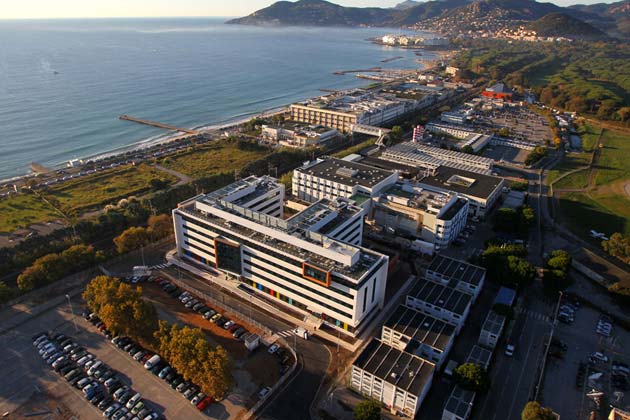 Vue aérienne du site de Cannes Mandelieu© Thales Alenia SpaceLa très haute technologie que demande la conception des satellites impose que la totalité du processus de production se déroule dans des salles à ambiance contrôlée dites « salles blanches » (de type « ISO 5 » ou « ISO 8 »)Une « salle blanche » permet de maintenir les taux de poussières, la température et l’hygrométrie à des niveaux spécifiés de façon à pouvoir y réaliser des opérations sensibles.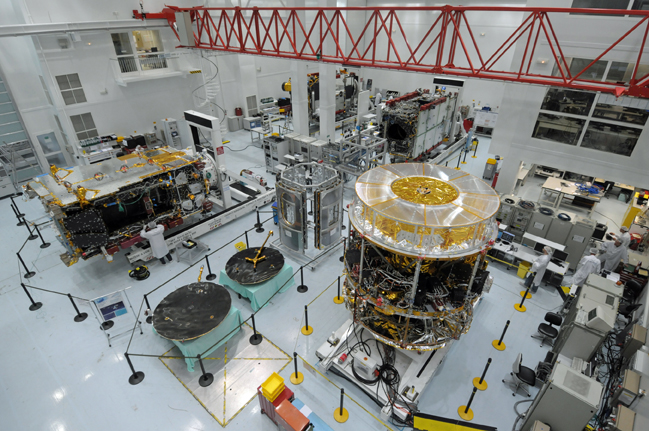 Salle M01 Méditerranée © Thales Alenia Space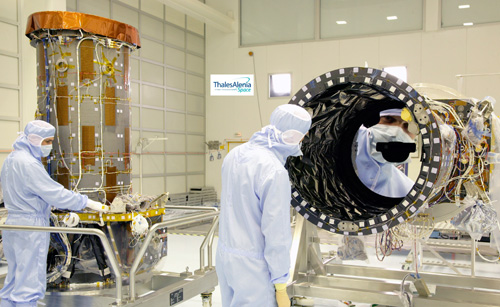 © Thales Alenia SpaceBREVET DE TECHNICIEN SUPÉRIEURmaintenance des systÈmesOption : Systèmes de productionSession 2016U 42 : Analyse des solutions technologiquesDurée : 4 heures – Coefficient : 4QUESTIONNAIRECe dossier contient les documents Q1 à Q8.Pour réaliser une partie de sa fabrication, THALES ALENIA SPACE doit posséder une salle blanche de type « ISO 8 ». Les dimensions de la salle sont :- Surface S = 750 m²- Hauteur H = 14 mUn cahier des charges plus contraignant est imposé à l'entreprise, ainsi le débit de la salle blanche doit passer de 10 volumes/h à 15 volumes/h.Le service maintenance est sollicité pour déterminer la nouvelle motorisation des ventilateurs qui permettront d'obtenir ce nouveau débit.Déterminer la puissance utile du ventilateur Puv.Sachant que les ventilateurs ont un rendement ηv de 90 %, déterminer la puissance utile Pum de l'ensemble des moteurs.Quel que soit le résultat précédent, nous prendrons Pum = 2 250 kW pour les questions suivantes.Pour réaliser un écoulement de l'air homogène dans toute la salle blanche, la ventilation se réalise à l'aide de 15 moteurs identiques alignés le long de la façade de la salle blanche et entraînant 15 ventilateurs identiques (voir DT1).Déterminer la puissance utile Pu pour un seul moteur.Donner la référence des moteurs en justifiant votre choix.Relever les caractéristiques du moteur choisi (U, P, I, N).Chaque moteur est commandé par un variateur de vitesse pour permettre une régulation de la vitesse et donc du débit de l'air. La tension du circuit de commande est de 24 V AC.La référence du variateur qui commandera chaque moteur étant ATV 61HC16N4, justifier ce choix en précisant les caractéristiques essentielles.La référence du contacteur KM101 étant LC1-F330 B7, justifier ce choix en précisant les caractéristiques essentielles.La référence du disjoncteur Q101 étant DPX 630 (320 A), justifier ce choix en précisant les caractéristiques essentielles.Le réglage de la protection thermique est Ith = 288 A. Justifier ce choixLes moteurs sont alimentés par 3 comme le montre le document DT3. Les caractéristiques de la ligne d'alimentation sont données sur le document. Le service maintenance veut vérifier si la section des conducteurs du câble C1 est suffisante ou s'il faut la modifier.Les caractéristiques de l'installation sont les suivantes :	La longueur du câble C1 est de 80 m.	La canalisation est en câble unipolaire, âme en cuivre enrobée de polyéthylène réticulé (PR).	La canalisation est enterrée sous fourreau dans un terrain humide.	La température du sol est de 15°C.	L’installation est protégée par le disjoncteur Q10.Justifier que la valeur du courant Ib dans le câble C1 est bien Ib = 864 A.Justifier que la valeur de la nouvelle section du conducteur C1 est 2 × 185 mm²/ph.Pour cela, préciser :	 les valeurs des facteurs de correction K4, K5, K6 et K7. La valeur de K, puis ,la valeur du courant fictif I’z par phase. le nombre de phase, l’isolant et la nature de l’âme la valeur de I’z donné par le tableau.Remarque :	Pour la détermination de la section, il faut diviser I'z par le nombre de conducteurs par phase.L'entreprise possède un poste de distribution privé.La chute de tension au point A est : V(A) = 0,8 %, déterminer la chute de tension au point B : V(B) en % et conclure.Déterminer la longueur maximale du câble Lmax et conclure.Dans le cas où la longueur du circuit est supérieure à Lmax, quelles solutions proposeriez-vous ?La salle « M01 Méditerranée » du site de Cannes comporte un espace modulaire (salle blanche du type ISO 8) permettant l’intégration simultanée de plusieurs satellites. Pour tester le déploiement des générateurs solaires de certains satellites, on utilise une poutre treillis d’environ 24 m de portée capable de se déplacer horizontalement sur 2 × 2 rails parallèles dans la direction Nord-Sud, grâce à deux boggies disposés à chaque extrémité de la poutre.La poutre treillis comporte en sa partie inférieure des éléments de guidage permettant le déplacement de « chariots mobiles 0g » sur toute la longueur de son axe  longitudinal Est-Ouest. Ces chariots viennent supporter les générateurs solaires afin de compenser l’action de la gravité (1 seul chariot est représenté sur le document DT11).Les rails sont supportés par la charpente métallique du bâtiment.Trois des quatre rails sont fixes. L’originalité de cet outillage est de posséder un rail mobile.Ce rail mobile est actionné par deux tables élévatrices à cinématique identique (nommées « Table EST » et « Table SUD »). Lorsque le rail mobile est en position haute, les satellites les plus volumineux peuvent passer dans la salle « M08 tests de vibration » attenante.Note : pour faciliter la lecture, la plupart des cloisons ont été supprimées dans les documents DT11 et DT12Problématique : Le déplacement du rail mobile est défectueux. Il arrive que le rail s’incline par rapport à l’horizontale lors de son déplacement. Lorsque l'inclinaison est trop importante le blocage du rail entraîne des arrêts intempestifs.Le service maintenance est sollicité pour apporter une solution à ce problème.Dans cette partie, on se propose d’étudier la chaine de transmission de puissance d’une table élévatrice (Table SUD) et de vérifier si le moteur est correctement dimensionné.Le mouvement de rotation de l’arbre moteur est transformé en translation de l’Interface mobile. L’étude est conduite dans la phase de fonctionnement normal (translation verticale du rail mobile).a)	Repérer en rouge les surfaces permettant d’assurer la liaison entre l’Interface Rail et le Bâti.b)	Indiquer le nom des liaisons cinématiques entre les différents ensembles cinématiques.c)	Compléter le schéma cinématique de la transformation de mouvement de la table Sud.Données :vis trapézoïdale RPTS Tr50 × 8 :        pas p = 8 mmLe motoréducteur MRC 230 possède les caractéristiques suivantes :Puissance 0,750 kW Rotation de l’arbre moteur :Grande vitesse GV :  NGV moteur = 2800 tr/min.Petite Vitesse PV :  NPV moteur = 1400 tr/min.Réducteur : Rapport de réduction K = 1/52 ; rendement ηréducteur = 0,95.Couple maxi à la sortie du réducteur Cmax = 230 Nm.Lors de la phase de montée, on supposera que l’Interface Rail se déplace à petite vitesse (PV) sur les 120 premiers millimètres puis à grande vitesse (GV) sur le reste de la course (les temps d’accélération et de décélération sont négligés devant la durée de la phase de montée).Évaluer en secondes, le temps de montée du rail mobileL’ensemble « Interface Rail » comporte deux « ÉCROU TR50 × 8 ». Justifier l’utilité d’avoir employé deux écrous plutôt qu’un seul.b)	La liaison entre la Vis Trapézoïdale RPTS50 et le Bâti fait intervenir une « Butée à billes double effet 52210 ». Justifier l’utilité d’avoir employé ce type de roulement ?L’effort axial F que doit fournir une vis pour soulever le rail mobile est estimé à : F = 30 000 N.Le service maintenance propose de vérifier si le couple moteur C est suffisant pour fournir cet effort.a)	Calculer l’angle d’hélice α pour la vis trapézoïdale RPTS Tr50 × 8.b)	Calculer l’angle apparent de frottement *.c)	Le système est-il réversible ? Justifier ce choix.d)	Évaluer le rendement η du système vis-écrou.Pour la question suivante, on prendra ( + *) = 13°e)	Evaluer le couple moteur C nécessaire pour soulever la charge. Conclure.Les moteurs semblent correctement dimensionnés. Le service de maintenance pense que le blocage du rail mobile provient d’une différence de vitesse de rotation des motoréducteurs entre la table SUD et la table EST. Une des extrémités du rail se déplace alors plus vite de l’autre, ce qui provoque l’inclinaison du rail par rapport à l’horizontale, puis son blocage.Le service de maintenance envisage d’apporter une solution au problème à partir de la connaissance de la vitesse de rotation de chacun des moteurs.Solution : installation d'un codeur incrémental sur chaque moteur.Les deux moteurs choisis ont une puissance de 750 W et une fréquence de rotation de 2 800 tr/min. Les codeurs sont fixés sur les axes des moteurs.Les caractéristiques des réducteurs sont les suivantes : Rapport de réduction K = 1/52 ; rendement ηréducteur = 0,95. Le pas de la vis sans fin est p = 8 mm.Indiquer quel moteur doit ralentir pour différentes valeurs d'angle données dans le tableau du document réponse, lorsque le « rail mobile » se déplace dans le sens de la montée.Justifier que la résolution du codeur doit être d’au moins 5 points/tour pour obtenir une précision de 0,035 mm.Données :Codeur à axe creux de  = 12 mm avec pige anti-rotation de 9,5 mm.fixation par vis.raccordement à embase radiale.l'alimentation 24 VDC avec sortie Totem pôle.Choisir la référence des 2 codeursLes automates 37-22 intègrent 2 interfaces de comptage à une fréquence maximale de 10 kHz. Ces interfaces sont accessibles à travers deux connecteurs SUB-D 15Déterminer la fréquence maximum Fmax des signaux délivrés par les codeurs incrémentaux.Compte tenu du résultat précédent, indiquer si l'automate serait capable de traiter les signaux issus des deux codeurs. Justifier.Données :Les entrées A+ ; B+ ; Z+ de l’automate sont reliées aux sorties du codeur correspondantes.Le codeur devra être alimenté (24 VDC).Les entrées A- ; B- et Z- sont reliées au 0 V du codeur.Justifier les connexions suivantes :- entre la borne 12 du codeur et la borne 7 du connecteur SUB D15.- entre la borne 10 du codeur et les bornes 2, 5 8 et 11 du connecteur SUB D15.- entre la borne 8 du codeur et la borne 3 du connecteur SUB D15.- entre la borne 5 du codeur et la borne 9 du connecteur SUB D15.- entre la borne 3 du codeur et la borne 12 du connecteur SUB D15.Principe de fonctionnement :Les moteurs fonctionnent normalement en vitesse nominale qui équivaut à la grande vitesse (GV = 2 800 tr/min). Si l'inclinaison dépasse 2°, alors l'un des deux moteurs passe en petite vitesse (PV = 1 400 tr/min)Les impulsions du codeur 1 (relié au moteur 1) sont lues sur %ID 3.1.Les impulsions du codeur 2 (relié au moteur 2) sont lues sur %ID 3.2.Si l'écart est supérieur à 7 930, un des deux moteurs est ralenti.Une nouvelle comparaison est faite 30 secondes plus tardEntourer sur l'algorigramme la variable dans laquelle est stockée %ID 3.1.Entourer sur l'algorigramme l’écart qui représente une inclinaison négative.Entourer sur l’algorigramme l’instruction de changement de vitesse du moteur 2.Entourer sur l’algorigramme l’instruction qui sera effective lorsque l’écart est inférieur à 7930.Chaque moteur est actionné par un variateur qui le commandera soit en petite vitesse (PV), soit en grande vitesse (GV) dans le sens montée ou dans le sens descente.La vitesse nominale (GV) du moteur est de 2 800 tr/min pour une fréquence de fGV = 50 Hz.Déterminer la fréquence fPV correspondant à la petite vitesse (PV = 1400tr/min) du moteur.Les deux vitesses et les deux sens de déplacement seront obtenus par l’intermédiaire d'une carte de sortie de l’API raccordée sur les entrées spécifiques des variateurs de vitesse (ALTIVAR). Les moteurs sont commandés par les variateurs de fréquences.Donner le rôle des sorties de l’API suivantes : %Q2.1, %Q2.2, %Q2.3, %Q2.5, %Q2.6 et %Q2.7.BREVET DE TECHNICIEN SUPÉRIEURmaintenance des systÈmesOption : Systèmes de productionSession 2016U 42 : Analyse des solutions technologiquesDurée : 4 heures – Coefficient : 4DOCUMENTS RÉPONSESCe dossier contient les documents DR1 à DR4.Q 17 /a)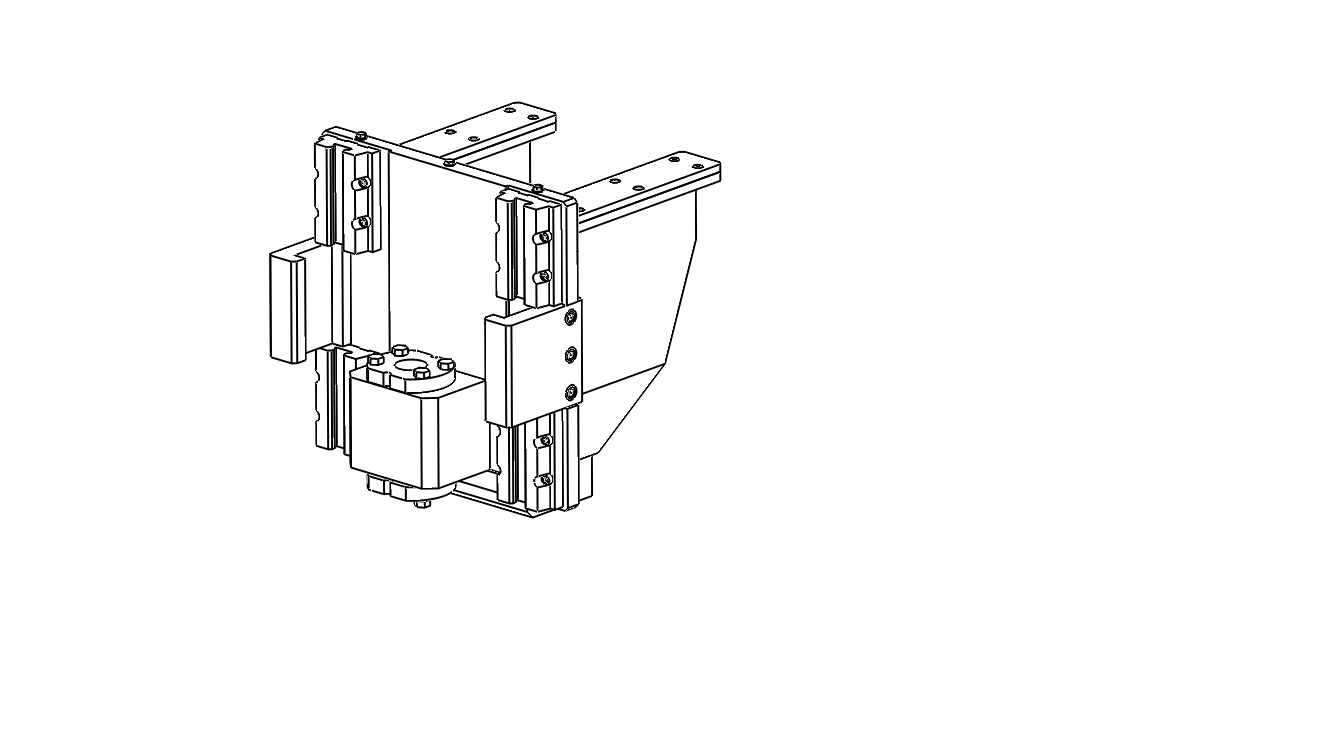 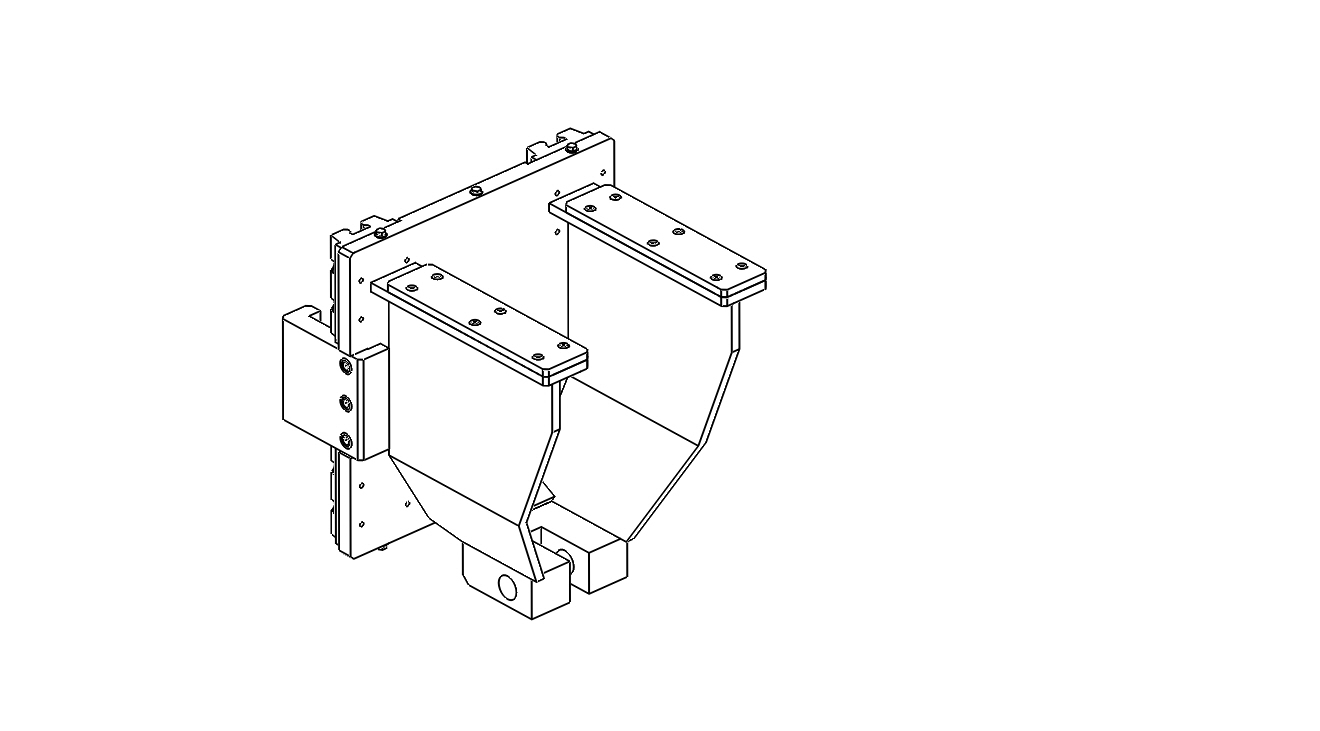 Q 17 / b)Q 17 / c)Q 18Q 23Q 24 :    Algorigramme de fonctionnementQ 26BREVET DE TECHNICIEN SUPÉRIEURmaintenance des systÈmesOption : Systèmes de productionSession 2016U 42 : Analyse des solutions technologiquesDurée : 4 heures – Coefficient : 4DOCUMENTS TECHNIQUESCe dossier contient les documents DT1 à DT24.Paramètres des salles à ambiance contrôléeLe tableau ci-dessous donne un résumé des paramètres ambiants contrôlés dans les « salles blanches » en fonction de leur classe. Les valeurs exprimées dans ce tableau reflètent une utilisation normale à l'état d'occupation.NA = Non ApplicableSchéma de principe de la ventilation de la « salle blanche » classée ISO8P ventilateur (W) = Q (m3/h) × pression (Pa)Moteurs asynchrones triphasés4 pôles          IP 55 - 50 Hz - Classe F - T 80 K - 230 V  /400 V Y - S1 - Classe IE1Schéma d'alimentation des 15 moteurs de ventilationVariateurs de vitesse - ALTIVAR 61Contacteurs 90...450 kW* Référence de base à compléter par le repère de la tension bobineDisjoncteurs DPX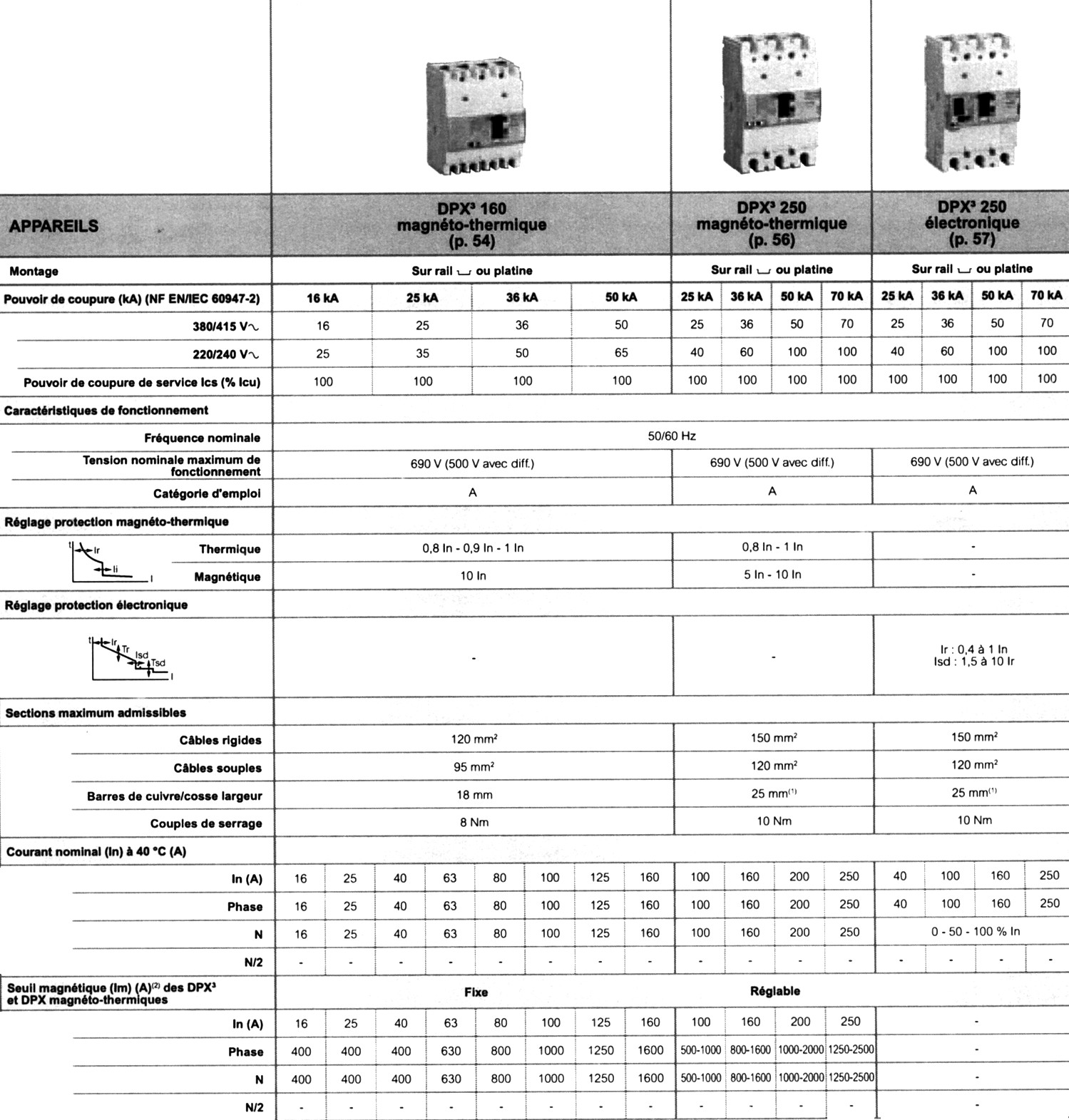 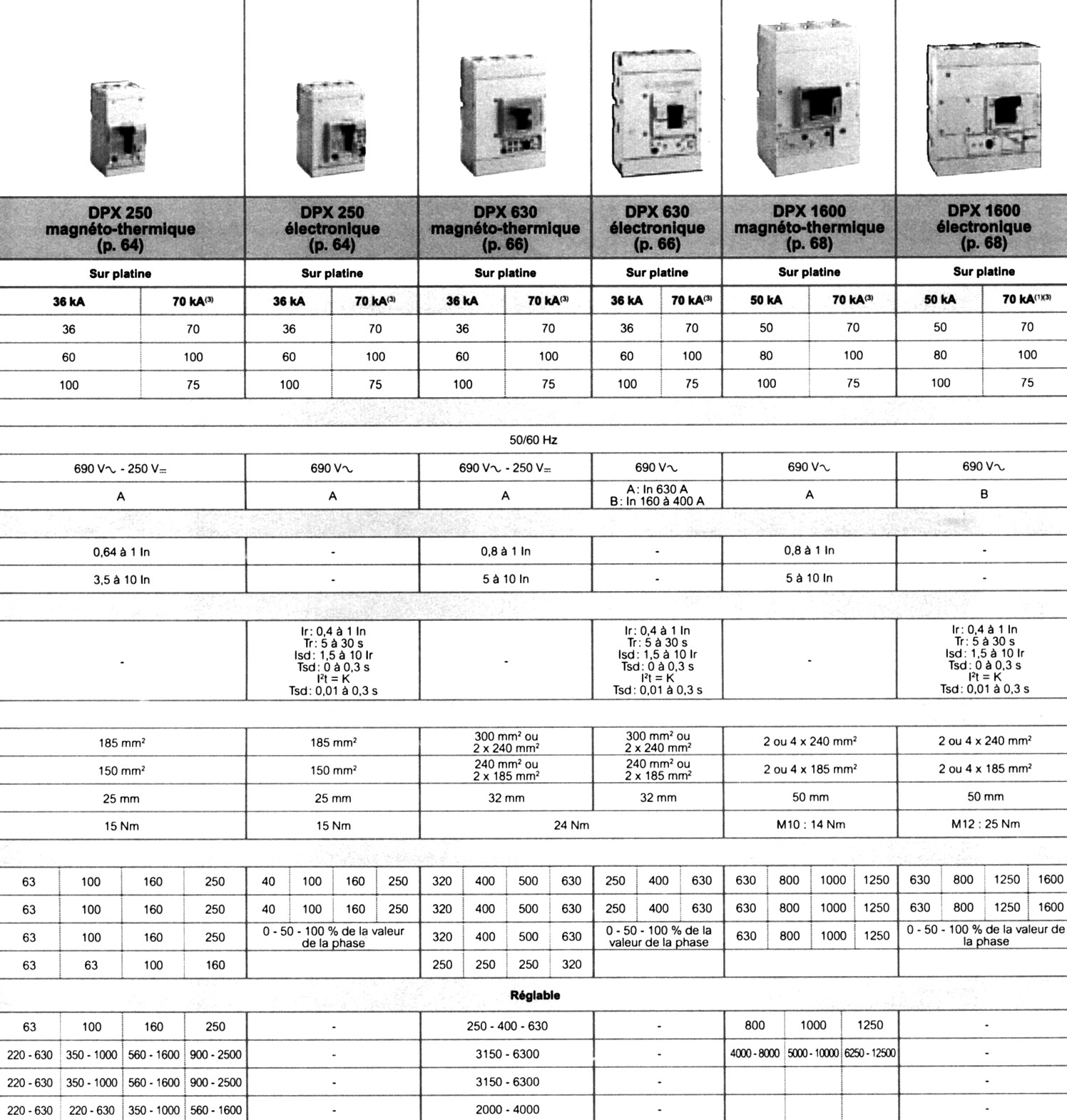 Détermination de la section des conducteursMéthode de détermination de la section des conducteursPour déterminer la section des conducteurs de phases, il faut :Détermination de la section des conducteurs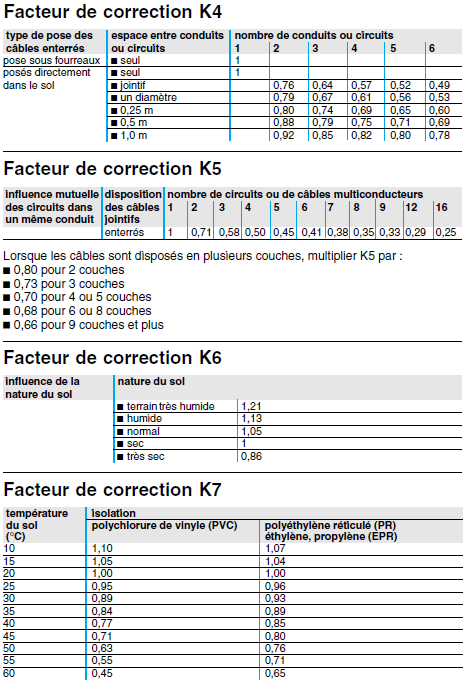 Détermination de la section des conducteursConnaissant I’z et K (I’z est le courant équivalent au courant véhiculé par la canalisation :I’z = Iz/K), le tableau ci-après indique la section à retenirCalcul de la chute de tension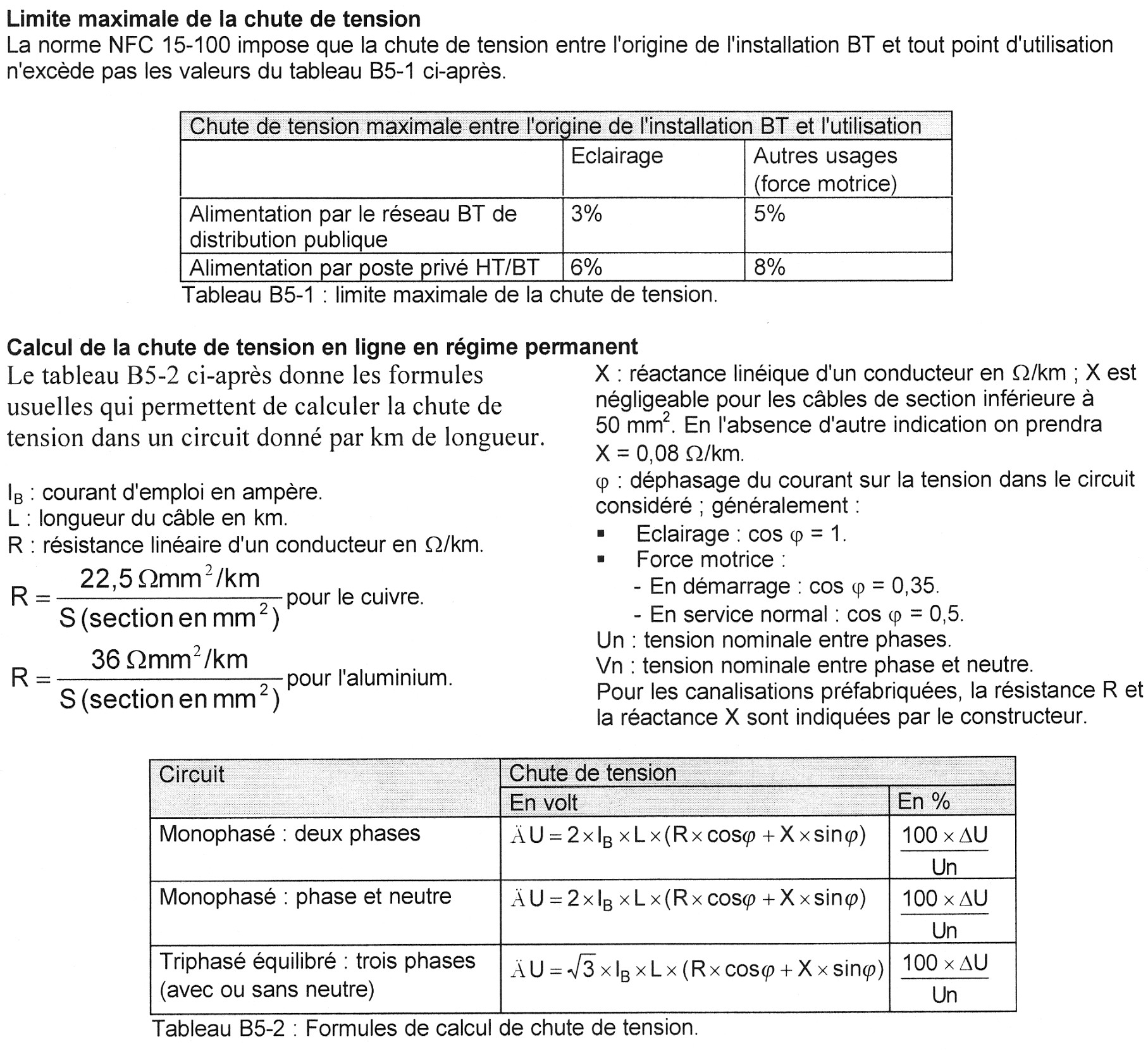 Longueur maximale d'un circuitLa longueur maximale d'un circuit en schéma TN est donnée par la formule :SALLE M01 Méditerranée Ensemble RAIL GS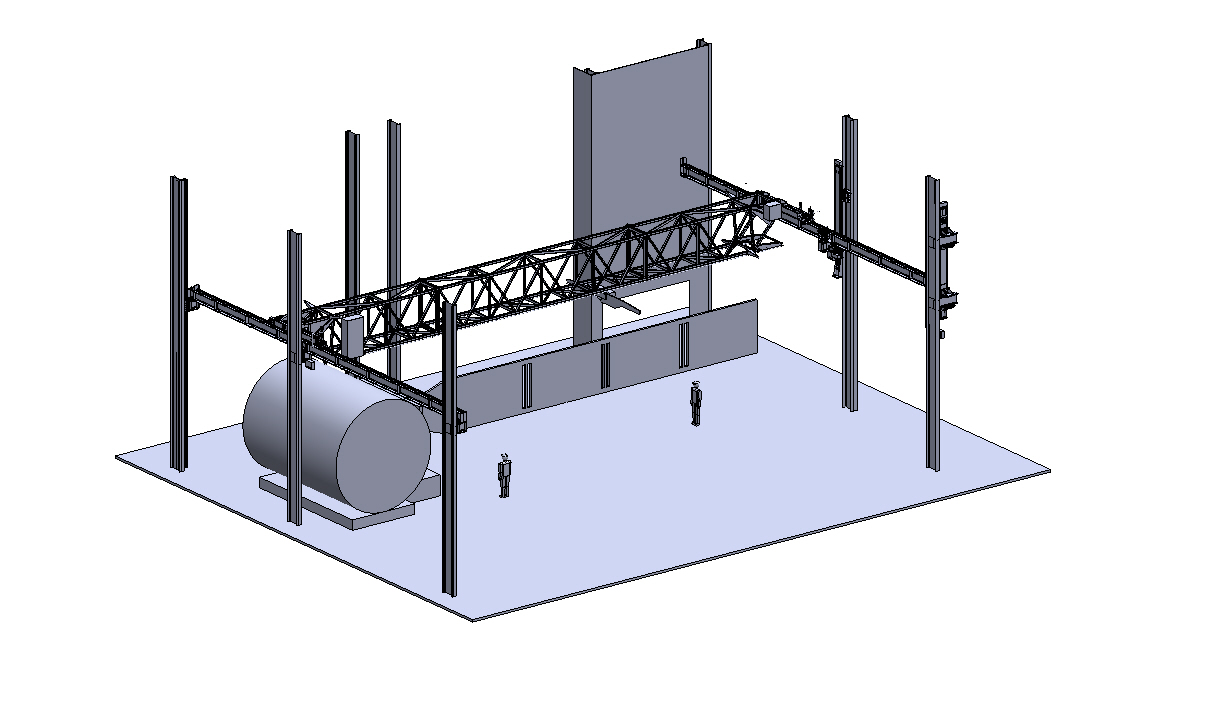 Positions haute et basse du rail mobile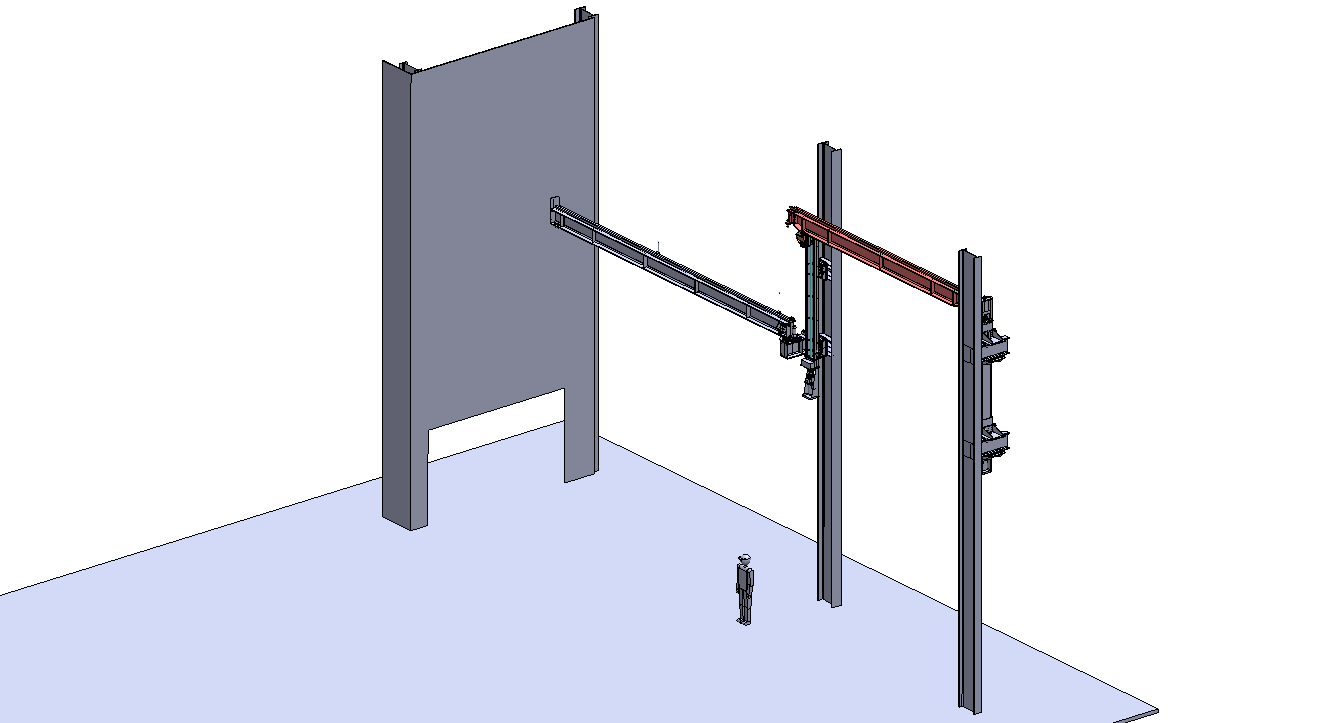 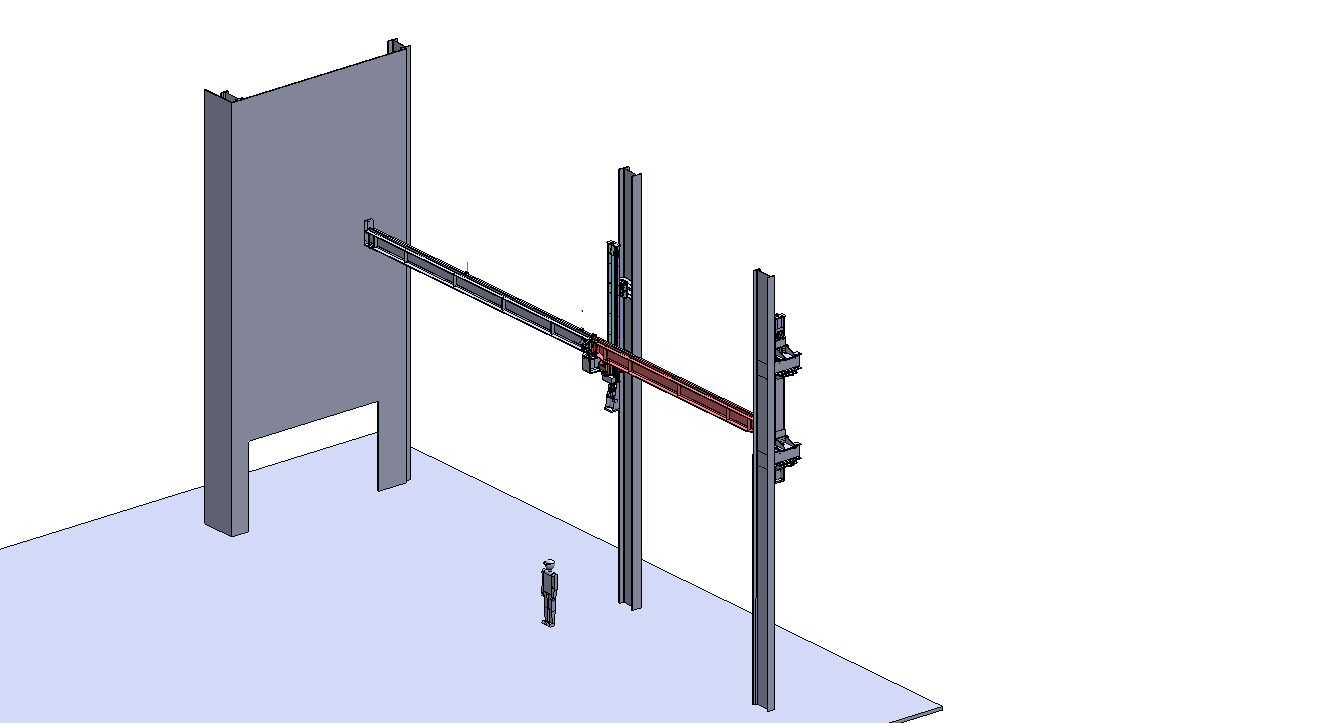 Table SUD Ensembles cinématiques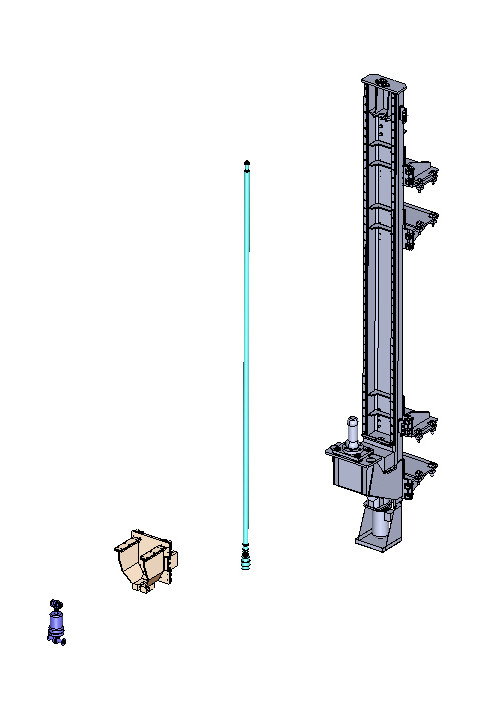 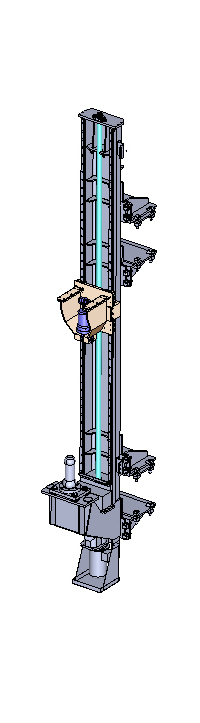 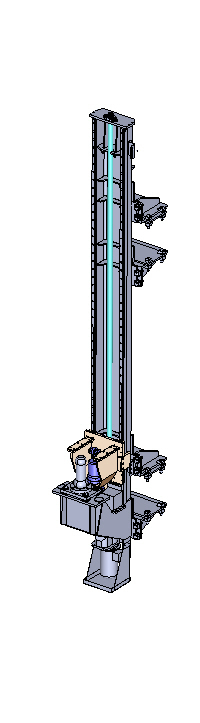 Table SUD Détails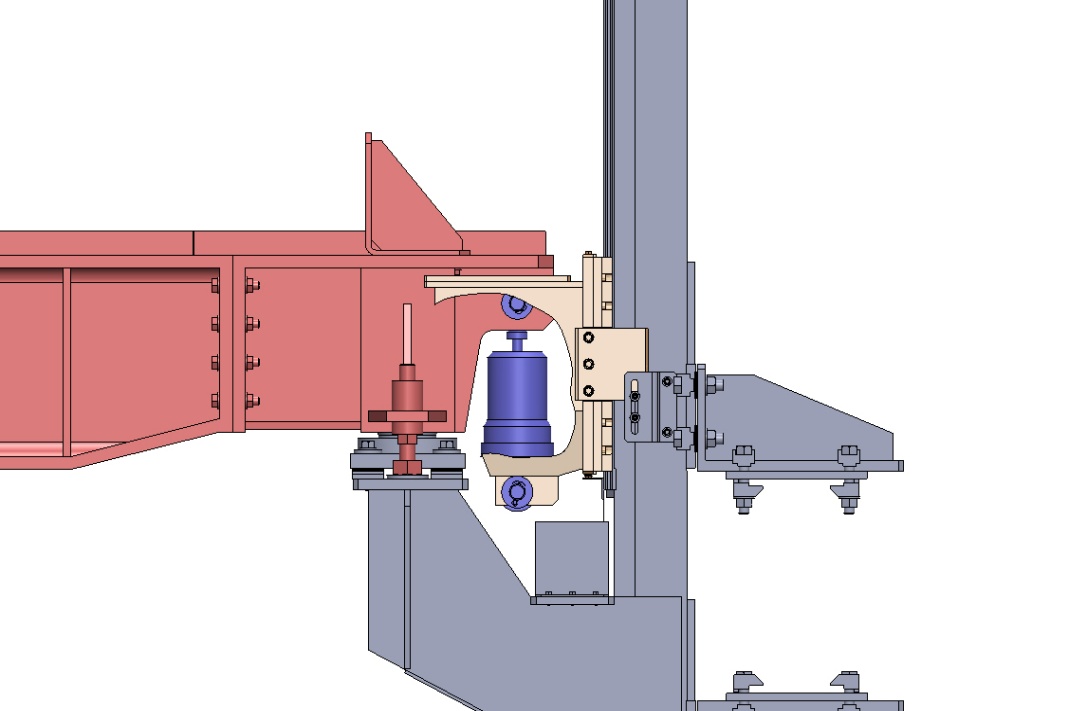 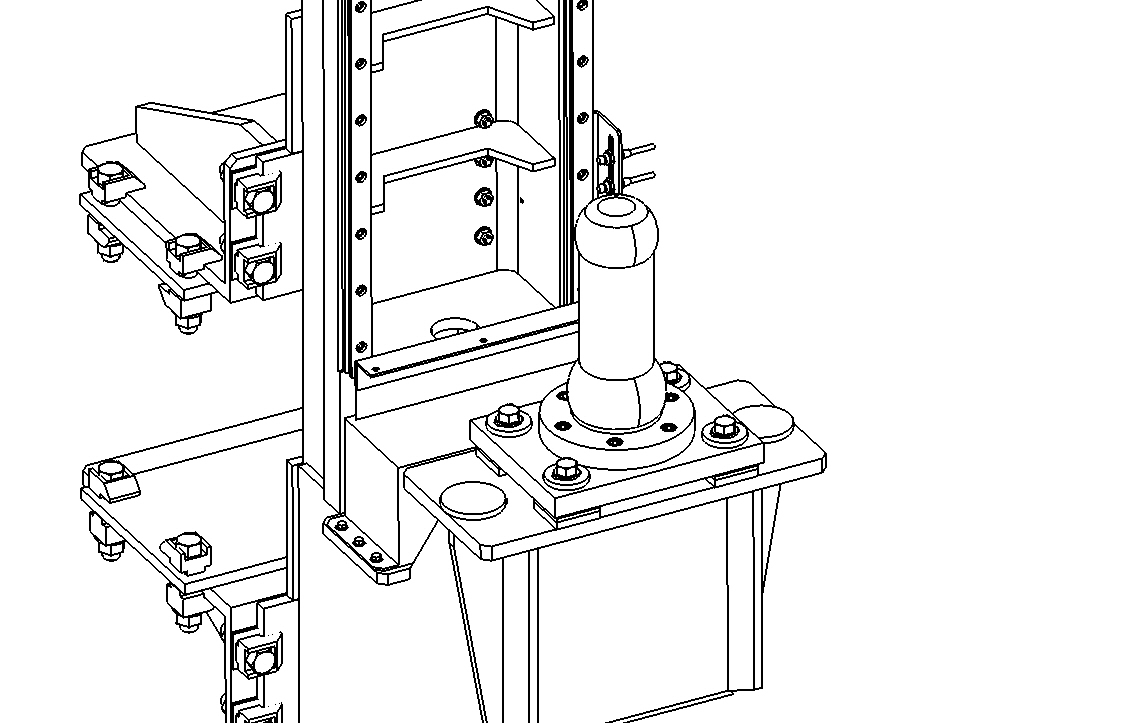 Table SUD Détails - Décomposition de l’Interface Rail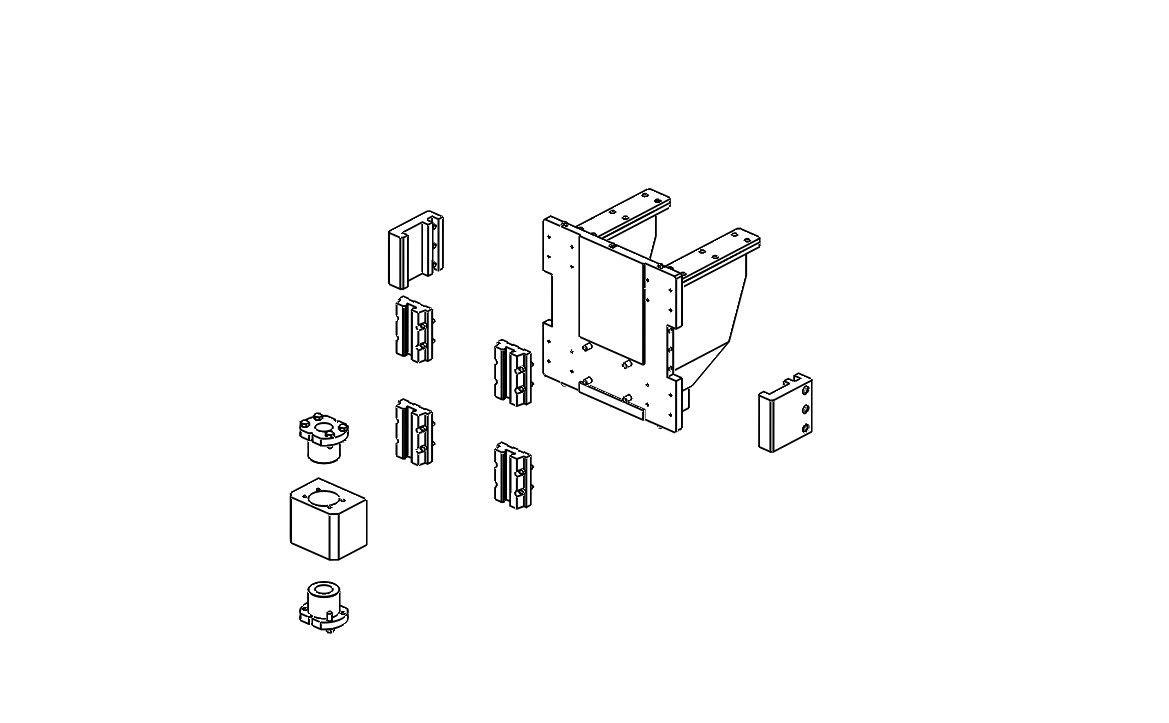 Table SUD. Détails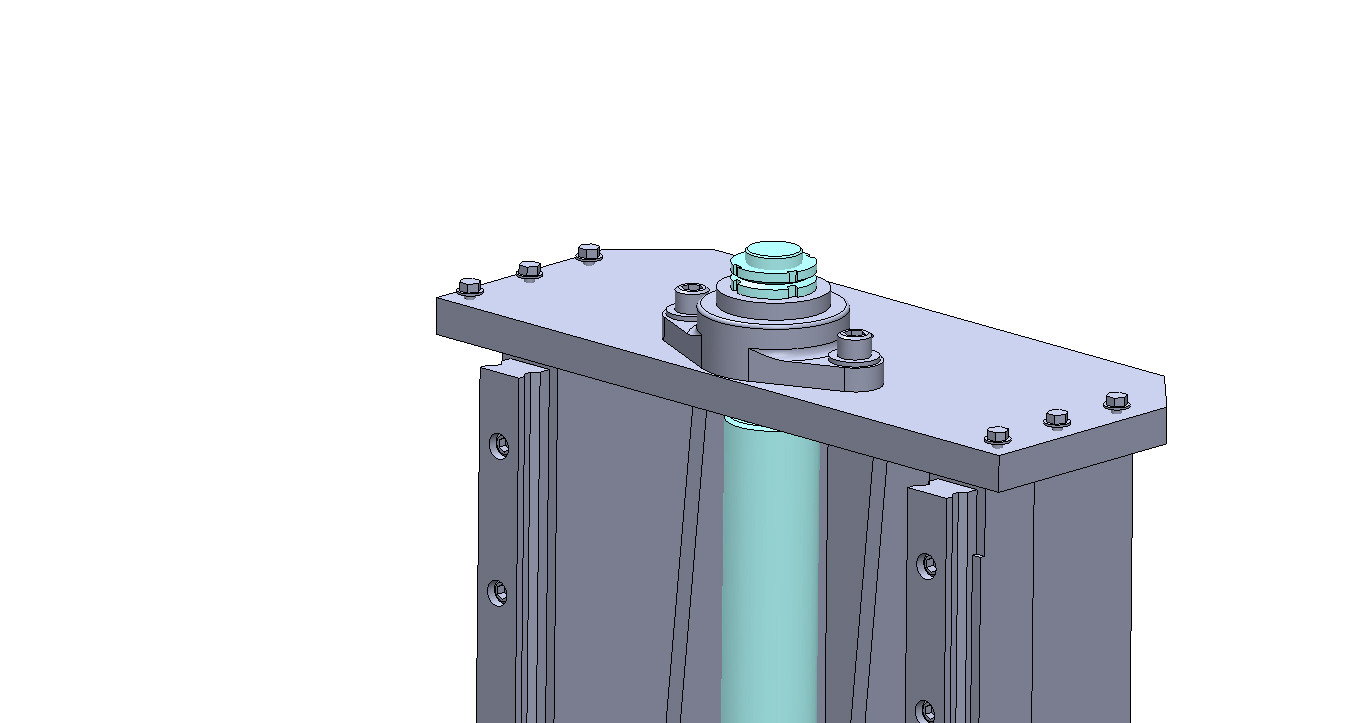 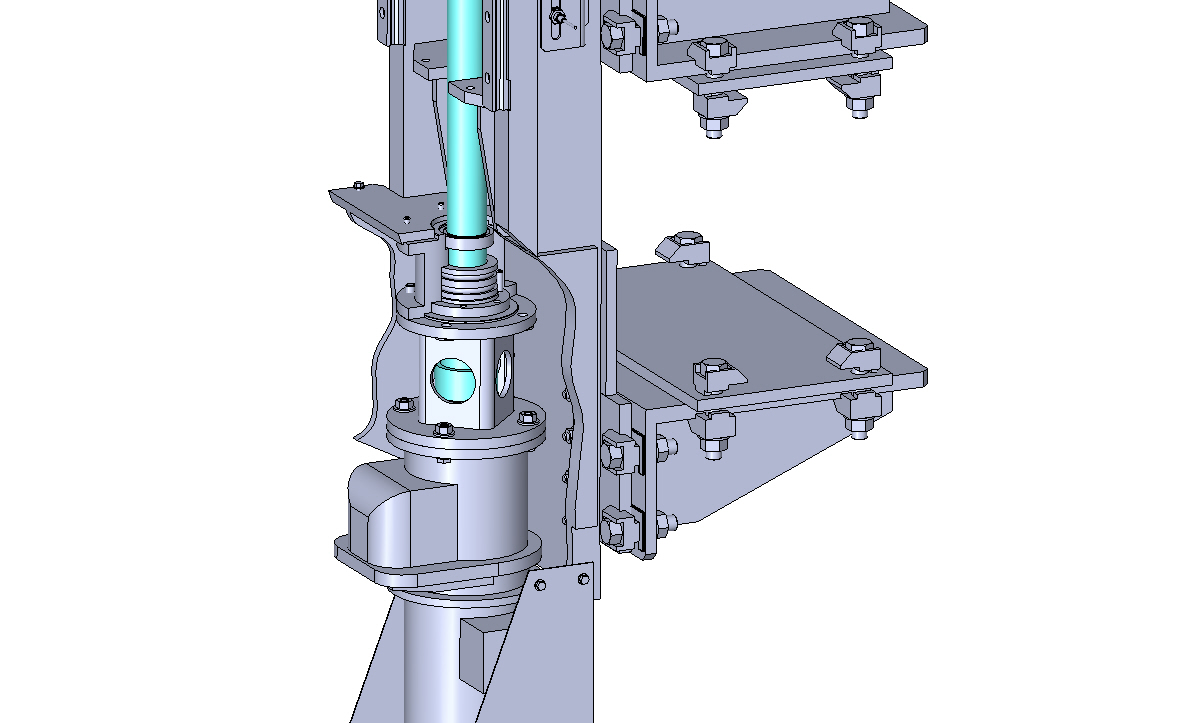 Formulaire VisFormulaire VisVis trapézoïdales roulées de précision RPTSvis trapézoïdale RPTS Tr50 × 8 :pas p = 8 mmdiamètre de flan d2 = 45,46 mmangle de flanc β  = 30 °coefficient de frottement  vis/écrou  =0,15Calcul de l’angle d’hélice αCalcul du rendement  dans le sens direct (la vis entraine la charge)avec  angle apparent de frottement donné par :Si  >  : le mécanisme est réversible, la charge peut entrainer la vis en rotationSi  <  : le mécanisme est irréversible, la charge ne peut pas entrainer la vis en rotationLorsque la vis est motrice, le couple C sur la vis et l’effort axial F sur l’écrou sont liés par la relation :Représentation du rail mobile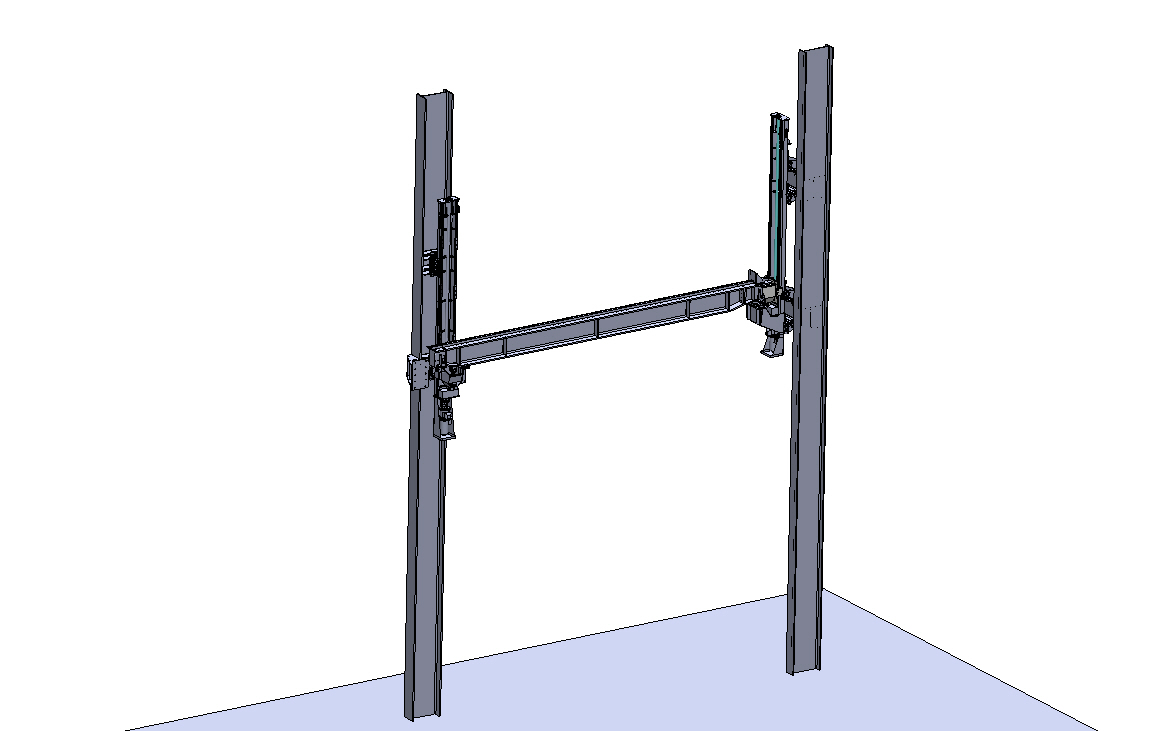 Chaîne d’énergie du rail mobileDiagramme des exigencesDiagramme des blocs de définitionCodeurs incrémentaux GI 331, GI 333Résolution 5   6000 impulsions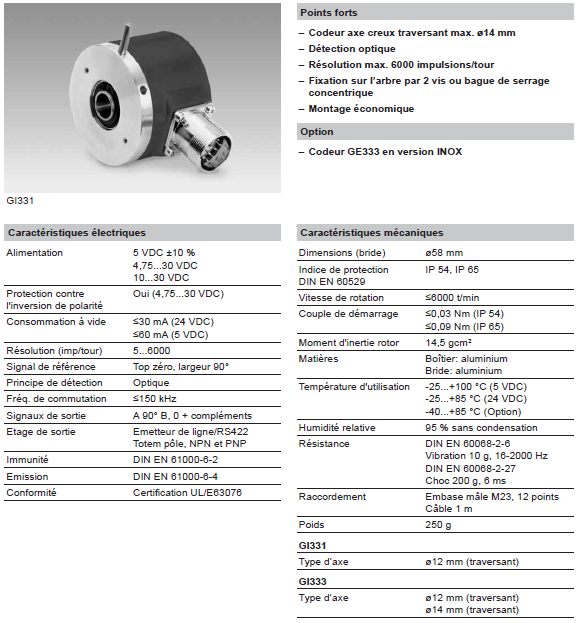 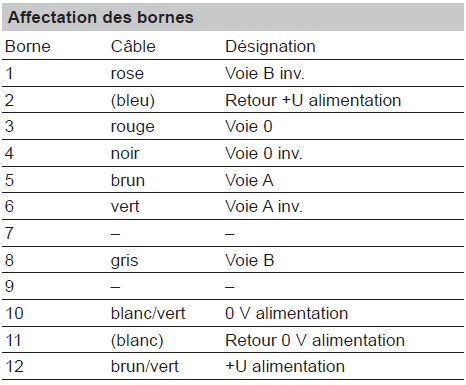 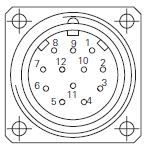 Codeurs incrémentaux GI 331, GI 333Résolution 5   6000 impulsions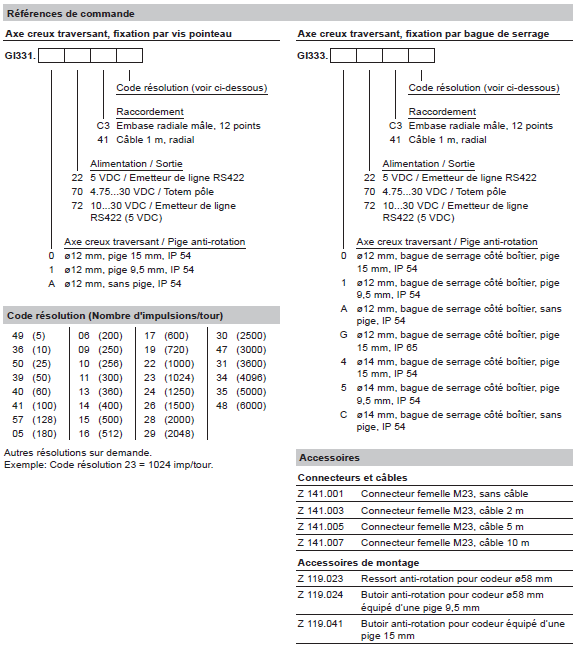 Raccordement d'un codeur incrémental sur le brochage du connecteur SUB D 15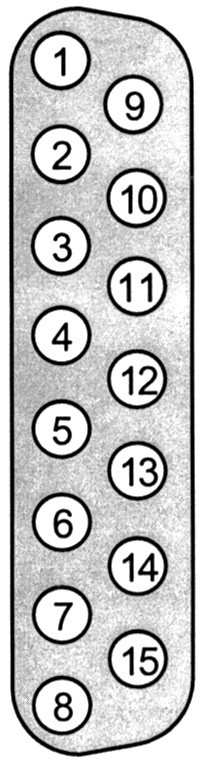 Nous n'utilisons que les entrées A+ ; B+ ; Z + au sorties codeur correspondantes.Il faut relier l'alimentation au codeur.Les entrées A – ; B – et Z – doivent être reliées au 0 V du codeur.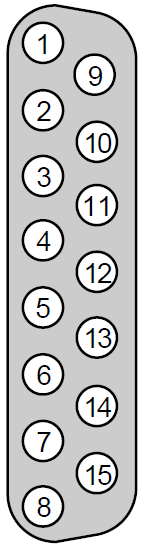 Variateur de vitesse pour moteurs asynchronesALTIVAR 31   0,37 .....15 kW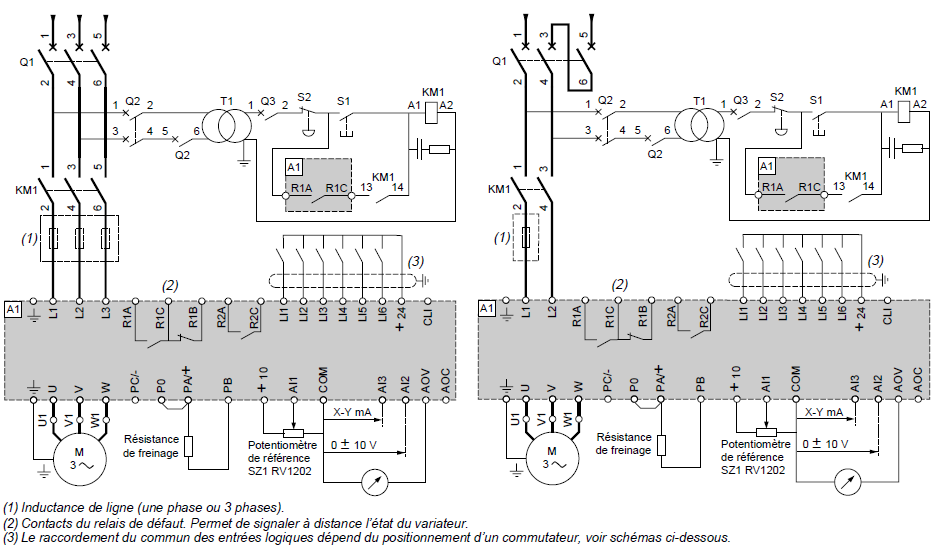 Entrées logiquesLI1 :	sens de marche directLorsque le contact est fermé, la consigne de fréquence est appliquée au sens direct.LI2 :	sens de marche inverseLorsque le contact est fermé, la consigne de fréquence est appliquée au sens inverseLI3 :	2 vitesses présélectionnéesLorsque le contact est ouvert, la consigne de vitesse lente est appliquée.Lorsque le contact est fermé, la consigne de vitesse rapide est appliquée.LI3, LI4 :	4 vitesses présélectionnéesSi les contacts K1 et K2 sont ouverts, la consigne de vitesse lente est appliquée.Si le contact K1 est fermé et k2 ouvert, la consigne de vitesse 2 est appliquée.Si le contact K1 est ouvert et k2 fermé, la consigne de vitesse 3 est appliquée.Si les contacts K1 et K2 sont fermés, la consigne de vitesse rapide est appliquée.1ÉTUDE DE LA MOTORISATION DE LA VENTILATION D’UNE SALLE BLANCHEÉTUDE DE LA MOTORISATION DE LA VENTILATION D’UNE SALLE BLANCHE1Durée conseillée : 50 min1 - 1Dimensionnement des moteursQ.1Document à consulter : DT1Répondre sur feuille de copieQ.2Document à consulter : DT1Répondre sur feuille de copieQ.3Documents à consulter : DT1, DT3Répondre sur feuille de copieQ.4Document à consulter : DT2Répondre sur feuille de copieQ.5Document à consulter : DT2Répondre sur feuille de copie1 - 2Choix des éléments constitutifs du circuit d’alimentation des moteursQ.6Document à consulter : DT4Répondre sur feuille de copieQ.7Document à consulter : DT5Répondre sur feuille de copieQ.8Document à consulter : DT6Répondre sur feuille de copie2ÉTUDE DE LA SECTION DES CONDUCTEURSÉTUDE DE LA SECTION DES CONDUCTEURS2Durée conseillée : 30 min Q.9Document à consulter : DT3Répondre sur feuille de copieQ.10Documents à consulter : DT7,DT8,DT9Répondre sur feuille de copieQ.11Documents à consulter : DT3, DT10Répondre sur feuille de copieQ.12Document à consulter : DT10Répondre sur feuille de copieQ.13Répondre sur feuille de copie3ANALYSE DU SYSTÈME « RAIL MOBILE »ANALYSE DU SYSTÈME « RAIL MOBILE »3Durée conseillée : 2h40 min3 - 1Étude de la transformation de mouvement du système « rail mobile »Q.14Documents à consulter : DT13, DT14, DT15, DT16Répondre sur DR1Q.15Documents à consulter : DT13, DT14, DT15, DT16Répondre sur  feuille de copieQ.16Documents à consulter : DT13, DT14, DT15, DT16Répondre sur  feuille de copieQ.17Document à consulter : DT17Répondre sur  feuille de copie3 - 2Mise en œuvre d’une solution pour limiter l’inclinaison du « rail mobile »Q.18Documents à consulter : DT18, DT19, DT20Répondre sur DR2Q.19Répondre sur  feuille de copieQ.20Documents à consulter : DT21, DT22Répondre sur  feuille de copieQ.21Répondre sur  feuille de copieQ.22Répondre sur  feuille de copieQ.23Documents à consulter : DT21, DT23Répondre sur  DR23 - 3Étude de la gestion de l’inclinaison du « rail mobile » par l’automateQ.24Documents à consulter : DT18, DT19, DT20Répondre sur  DR3Q.25Répondre sur  feuille de copieQ.26Documents à consulter : DT24, DT25Répondre sur  DR4Nom de la liaisonLiaison Bâti/Interface RailLiaison Bâti/ Vis TrapézoïdaleRPTS50 × 8Liaison Interface Rail / Vis Trapézoïdale RPTS50 × 8Angle en °Moteur devant ralentir+ 2°- 1,5 °+ 0,8°- 4,2°Connexion entre la borne 12 du codeur et la borne 7 du connecteurJustification :Connexion entre la borne 10 du codeur et les bornes 2, 5 8 et 11 du connecteurJustification :Connexion entre la borne 8 du codeur et la borne 3 du connecteurJustification :Connexion entre la borne 5 du codeur et la borne 9 du connecteurJustification :Connexion entre la borne 3 du codeur et la borne 12 du connecteurJustification :Sorites A.P.I.Rôles%Q2.1%Q2.2%Q2.3%Q2.5%Q2.6%Q2.7Classe des « salles blanches »Classe des « salles blanches »Classe des « salles blanches »Classe des « salles blanches »Classe des « salles blanches »ISO 9ISO 8ISO 7ISO 6ISO 5ParamètresTempérature (en °C)22°C  3°C22°C  3°C22°C  3°C22°C  3°C22°C  3°CHumidité (en %)55%  10%55%  10%55%  10%55%  10%55%  10%Surpression entre la salle et la zone environnante12 Pa12 Pa12 Pa12 Pa12 PaType de débit d'airTurbulentTurbulentTurbulentLaminaireLaminaireDébit de renouvellement d'air(volume de la salle/h)10 à 2010 à 2030 à 70NANANombre maximal de particules en suspensionDimensions > 0,5 µm/m335 200 0003 520 000352 00035 2003520Dimensions > 5 µm/m329 30029 300293029329Puissance nominale à 50 HzVitesse nominaleCouple nominaleIntensité nominaleFacteur de puissancerendementId/INMasseTypePNkWNNmin  1CNNmINACos φ%IM B3kgLS 56 L0,0914000,60,390,6553,24LS 63 M0,1213800,80,440,7563,24,8LS 63 M0,1813901,20,640,65623,75LS 63 M0,2513901,60,850,656545,1LS 71 L0,2514251,70,80,65694,66,4LS 71 L0,3714202,51,060,7724,97,3LS 71 L0,5514003,81,620,7704,88,3LS 80 L0,5514003,81,60,74674,48,2LS 80 L0,7514005,12,010,77704,59,3LS 80 L0,9142562,440,73735,810,9LS 90 S1,114297,42,50,8476,84,811,5LS 90 L1,51428103,40,8278,55,313,5LS 90 L1,814381240,8280,1615,2LS 100 L2,2143614,74,80,8181620LS 100 L3143720,16,50,8182,6622,5LS 112 M4143826,88,30,8384,27,124,9LS 132 S5,5144736,710,90,8585,76,536,5LS 132 M7,5145149,415,20,8287754,7LS 132 M9145559,318,10,8287,76,959,9LS 160 MP11145672,221,10,8588,47,770LS 160 LR15145698,828,80,8489,48,378LS 180 MT18,5145612135,20,8490,37,6100LS 180 LR22145614441,70,8490,77,9112LS 200 LT30146019656,30,8491,56,6165LS 225 ST37146824168,70,8492,56,3205LS 225 MR45146829383,30,8492,86,3235LS 250 MP5514803551010,8493,67,1340LS 280 SP7514824831370,8494,27,3445LS 280 MP9014825801640,8494,47,6495LS 315 SP11014847081970,8594,87670LS 315 MP13214848492360,85957,6750LS 315 MR160148410302860,85957,7845MoteurMoteurRéseauRéseauRéseauRéseauALTIVAR 61ALTIVAR 61ALTIVAR 61ALTIVAR 61ALTIVAR 61Puissanceindiquée sur la plaquePuissanceindiquée sur la plaqueCourant de ligneCourant de lignePuissance apparenteIcc ligne présumé maxiCourantmaximalpermanentCourantmaximalpermanentCourant transitoire maxi pendant 60 sRéférenceMassePuissanceindiquée sur la plaquePuissanceindiquée sur la plaque400 V480 V400 VIcc ligne présumé maxi400 V(IEC)460 V(NEC)Courant transitoire maxi pendant 60 sRéférenceMassekWHPAAkVAkAAAAkgTension d’alimentation triphasée : 400 … 480 V 50/60 HzTension d’alimentation triphasée : 400 … 480 V 50/60 HzTension d’alimentation triphasée : 400 … 480 V 50/60 HzTension d’alimentation triphasée : 400 … 480 V 50/60 HzTension d’alimentation triphasée : 400 … 480 V 50/60 HzTension d’alimentation triphasée : 400 … 480 V 50/60 HzTension d’alimentation triphasée : 400 … 480 V 50/60 HzTension d’alimentation triphasée : 400 … 480 V 50/60 HzTension d’alimentation triphasée : 400 … 480 V 50/60 HzTension d’alimentation triphasée : 400 … 480 V 50/60 HzTension d’alimentation triphasée : 400 … 480 V 50/60 Hz0,7513,732,452,32,12,7ATV 61HO75N43,01,525,85,33,854,13,44,9ATV 61HU15N43,02,238,27,15,455,84,86,9ATV 61HU22N43,03--119757,86,29,3ATV 61HU30N44,04514,111,59,3510,57,612,6ATV 61HU40N44,05,57,520,31713,42214,31117,1ATV 61HU55N45,57,5102722,217,82217,61421,1ATV 61HU75N45,51115363024,12227,72133,2ATV 61HD11N47,01520383931,622332739,6ATV 61HD15N422,018,52545,537,529,922413449,2ATV 61HD18N422,02230504232,922484057,6ATV 61HD22N430,03040665643,422665279,2ATV 61HD30N437,03750846955,322796594,8ATV 61HD37N437,045601048568,5229477112,8ATV 61HD45N444,05575120101792211696139,2ATV 61HD55N444,075100167137109,922160124192ATV 61HD75N444,090125186143109,335179179214,8ATV 61HD90N484,011015020216813335215215258ATV 61HC11N484,0132200239224157,335259259310,8ATV 61HC13N4106,0160250288275190,250314314376,8ATV 61HC16N4116,020030035733123550427427512,4ATV 61HC22N4163,0220350396383260,650427427512,4ATV 61HC22N4163,0250400444435292,250481481577,2ATV 61HC25N4207,0280450494494325,150616616739,2ATV 61HC28N4207,0315500555544365,350616616739,2ATV 61HC31N4207,0355----637597419,350759759910,8ATV 61HC35N4320,0400600709644466,650759759910,8ATV 61HC40N4320,0500700876760576,6509419411129,2ATV 61HC50N4330,0560800978858643,650118811881425,6ATV 61HC56N4435,0630900109196471850118811881425,6ATV 61HC63N4435,0Courant assigné d'emploiIe maxi AC-3 (Ue ≤ 440 V)185 A265 A330 A400 A500 A630 A800 AIe AC-1 ( ≤ 40°C)----------------------------Tension assigné d'emploi1000 V1000 V1000 V1000 V1000 V1000 V1000 VNombre de pôles3 ou 43 ou 43 ou 42,3 ou 42,3 ou 42,3 ou 43 ou 4Puissance assignée d'emploi220/240 V55 kW75 kW100 kW110 kW147 kW200 kW250 kWEn AC-3380/400 V90 kW132 kW160 kW200 kW250 kW335 kW450 kW415 V100 kW140 kW180 kW220 kW280 kW375 kW450 kW440 V100 kW140 kW200 kW250 kW295 kW400 kW450 kW500 V110 kW160 kW200 kW257 kW355 kW400 kW450 kW660/690 V110 kW160 kW220 kW280 kW355 kW450 kW475 kW1000 V100 kW147 kW160 kW185 kW335 kW400 kW450 kWType de contacteur *LC1 - F185LC1 - F265LC1 - F330LC1 - F400LC1 - F500LC1 - F630LC1 - F800Type d'inverseur *LC2 - F185LC2 - F265LC2 - F330LC2 - F400LC2 - F500LC2 - F630LC2 - F800Tensions usuellesCourant alternatif Tensions usuellesCourant alternatif Tensions usuellesCourant alternatif Tensions usuellesCourant alternatif Tensions usuellesCourant alternatif Tensions usuellesCourant alternatif Tensions usuellesCourant alternatif Tensions usuellesCourant alternatif Tensions usuellesCourant alternatif Tensions usuellesCourant alternatif Tensions usuellesCourant alternatif Tensions usuellesCourant alternatif Tensions usuellesCourant alternatif volts244811011512022023024038040041544050 HzB5E5F5FE5--M5P5U5Q5V5N5--60 Hz--E6F6--G6M6--U6Q6----R650/60 HzB7E7F7FE7G7M7P7U7Q7V7N7R7Courant continu =Courant continu =Courant continu =Courant continu =Courant continu =Courant continu =Courant continu =Courant continu =Courant continu =Courant continu =Courant continu =Courant continu =Courant continu =volts2448110125220230250400440BDEDFDGDMDMDUD--RDIsolant et nombre de conducteurs chargés (2 ou 3)Isolant et nombre de conducteurs chargés (2 ou 3)Isolant et nombre de conducteurs chargés (2 ou 3)Isolant et nombre de conducteurs chargés (2 ou 3)Caoutchouc ou PVCCaoutchouc ou PVCButyle ou éthylène PRButyle ou éthylène PR3 conducteurs2 conducteurs3 conducteurs2 conducteursSectioncuivre(mm²)	1,5	26	32	31	37Sectioncuivre(mm²)	2,5	34	42	41	48Sectioncuivre(mm²)	4	44	54	53	63Sectioncuivre(mm²)	6	56	67	66	80Sectioncuivre(mm²)	10	74	90	87	104Sectioncuivre(mm²)	16	96	116	113	136Sectioncuivre(mm²)	25	123	148	144	173Sectioncuivre(mm²)	35	147	178	174	208Sectioncuivre(mm²)	50	174	211	206	247Sectioncuivre(mm²)	70	216	261	254	304Sectioncuivre(mm²)	95	256	308	301	360Sectioncuivre(mm²)	120	290	351	343	410Sectioncuivre(mm²)	150	328	397	387	463Sectioncuivre(mm²)	185	367	445	434	518Sectioncuivre(mm²)	240	424	514	501	598Sectioncuivre(mm²)	300	480	581	565	677Section aluminium (mm²)	10	57	68	67	80Section aluminium (mm²)	16	74	88	87	104Section aluminium (mm²)	25	94	114	111	133Section aluminium (mm²)	35	114	137	134	160Section aluminium (mm²)	50	134	161	160	188Section aluminium (mm²)	70	167	200	197	233Section aluminium (mm²)	95	197	237	234	275Section aluminium (mm²)	120	224	270	266	314Section aluminium (mm²)	150	254	304	300	359Section aluminium (mm²)	185	285	343	337	398Section aluminium (mm²)	240	328	396	388	458Section aluminium (mm²)	300	371	447	440	520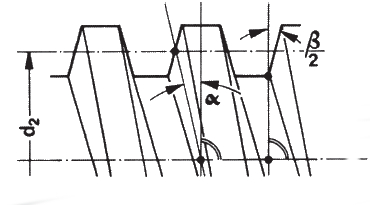  : angle d’héliced2 : diamètre de flancp : pas de la vis (mm) : angle de flanc : coefficient de frottement vis/écrou